Государственное профессиональное образовательное учреждениеЯрославской областиМышкинский политехнический колледжУТВЕРЖДАЮ/Директор  Т.А, Кошелева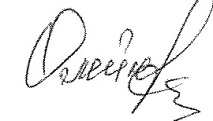 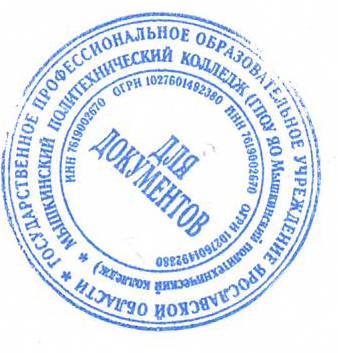 30 августа  2021 г.Приказ №____ от____ 2021 г.РАБОЧАЯ ПРОГРАММАОбщеобразовательной базовой дисциплиныОУД.07 Основы безопасности жизнедеятельностипо профессии: 23.01.17 «Мастер по ремонту и обслуживанию автомобилей»Разработчик: Куликова Л.А.Согласовано на заседании МКМышкин2021 г.ПОЯСНИТЕЛЬНАЯ ЗАПИСКАПрограмма общеобразовательной учебной дисциплины «Основы безопасности жизнедеятельности» предназначена для изучения безопасности жизнедеятельности в профессиональных образовательных организациях СПО, реализующих образовательную программу среднего общего образования в пределах освоения основной профессиональной образовательной программы СПО (ОПОП СПО) на базе основного общего образования при подготовке квалифицированных рабочих, служащих.Программа разработана на основе требований ФГОС среднего общего образования, предъявляемых к структуре, содержанию и результатам освоения учебной дисциплины«Основы безопасности жизнедеятельности», в соответствии с Рекомендациями по организации получения среднего общего образования в пределах освоения образовательных программ среднего профессионального образования на базе основного общего образования с учетом требований федеральных государственных образовательных стандартов и получаемой профессии или специальности среднего профессионального образования (письмо Департамента государственной политики в сфере подготовки рабочих кадров и ДПО Минобрнауки России от 17.03.2015 № 06-259).Содержание программы «Основы безопасности жизнедеятельности» направлено на достижение следующих целей:повышение уровня защищенности жизненно важных   интересов личности,   общества и государства от внешних и внутренних угроз (жизненно важные интересы — совокупность потребностей, удовлетворение которых надежно обеспечивает существование и возможности прогрессивного развития личности, общества и государства);снижение отрицательного влияния человеческого фактора на безопасность личности, общества и государства;формирование антитеррористического поведения, отрицательного отношения к приему психоактивных веществ, в том числе наркотиков;обеспечение профилактики асоциального поведения учащихся.Программа учебной дисциплины «Основы безопасности   жизнедеятельности» является основой для разработки рабочих программ, в которых профессиональные образовательные организации, реализующие образовательную программу среднего общего образования в пределах освоения ОПОП СПО на базе основного общего образования, уточняют содержание учебного материала, последовательность его изучения, распределение учебных часов, тематику рефератов (докладов), индивидуальных проектов, виды самостоятельных работ, учитывая специфику программ подготовки квалифицированных рабочих, служащих и специалистов среднего звена, осваиваемой профессии. Программа может использоваться другими профессиональными образовательными организациями, реализующими образовательную программу среднего общего образования в пределах освоения основной профессиональной образовательной программы СПО на базе основного общего образования; программы подготовки квалифицированных рабочих, служащих (ППКРС).ОБЩАЯ ХАРАКТЕРИСТИКА УЧЕБНОЙ ДИСЦИПЛИНЫ«ОСНОВЫ БЕЗОПАСНОСТИ ЖИЗНЕДЕЯТЕЛЬНОСТИ»В современных условиях глобализации развития мировой экономики, усложнения, интенсификации и увеличения напряженности профессиональной деятельности специалистов существенно возрастает общественно-производственное значение состояния здоровья каждого человека. Здоровье становится приоритетной социальной ценностью. В связи с этим исключительную важность приобретает высокая профессиональная подготовка специалистов различного профиля к принятию решений и действиям по предупреждению чрезвычайных ситуаций (ЧС), а при их возникновении — к проведению соответствующих мероприятий по ликвидации их негативных последствий, и прежде всего к оказанию первой помощи пострадавшим.Общеобразовательная	учебная дисциплина «Основы безопасности жизнедеятельности» изучает риски производственной, природной, социальной, бытовой, городской и других сред обитания человека как в условиях повседневной жизни, так и при возникновении чрезвычайных ситуаций техногенного, природного и социального характера. Данная дисциплина является начальной ступенью в освоении норм и правил безопасности и обеспечении комфортных условий жизнедеятельности.Основными содержательными темами программы являются: введение в дисциплину, обеспечение личной безопасности и сохранение здоровья, государственная система обеспечения безопасности населения, основы обороны государства и воинская обязанность, основы медицинских знаний.Действующее законодательство предусматривает обязательную подготовку по основам военной службы для лиц мужского пола, которая должна проводиться во всех профессиональных образовательных организациях, реализующих образовательную программу среднего общего образования в пределах освоения ОПОП СПО на базе основного общего образования. В связи с этим программой предусмотрено проведение в конце учебного года для обучающихся мужского пола пятидневных учебных сборов (35 часов), сочетающих разнообразные формы организации теоретических и практических занятий. В итоге у юношей формируется адекватное представление о военной службе, развиваются качества личности, необходимые для ее прохождения.Для девушек в программе предусмотрен раздел «Основы медицинских знаний». В процессе его изучения формируются знания в области медицины, умения оказывать первую медицинскую помощь при различных травмах. Девушки получают сведения о здоровом образе жизни, основных средствах планирования семьи, ухода за младенцем, поддержании в семье духовности, комфортного психологического климата.Изучение общеобразовательной учебной дисциплины «Основы безопасности жизнедеятельности» завершается подведением итогов в форме дифференцированного зачета в рамках промежуточной аттестации студентов в процессе освоения ОПОПСПО на базе основного общего образования с получением среднего общего образования (ППКРС).МЕСТО УЧЕБНОЙ ДИСЦИПЛИНЫ В УЧЕБНОМ ПЛАНЕУчебная дисциплина «Основы безопасности жизнедеятельности» является учебным предметом обязательной предметной области ФГОС среднего общего образования.В профессиональных образовательных организациях, реализующих образовательную программу среднего общего образования в пределах освоения ОПОП СПОна базе основного общего образования, учебная дисциплина «Основы безопасности жизнедеятельности» изучается в общеобразовательном цикле учебного плана ОПОПСПО на базе основного общего образования с получением среднего общего образования (ППКРС).В учебных планах ППКРС, место учебной дисциплины «Основы безопасности жизнедеятельности» — в составе общих общеобразовательных учебных дисциплин, формируемых из обязательных предметных областей ФГОС среднего общего образования, для профессий СПО соответствующего профиля профессионального образования.РЕЗУЛЬТАТЫ ОСВОЕНИЯ УЧЕБНОЙ ДИСЦИПЛИНЫОсвоение содержания учебной дисциплины «Основы безопасности жизнедеятельности» обеспечивает достижение следующих результатов:СОДЕРЖАНИЕ УЧЕБНОЙ ДИСЦИПЛИНЫВведение (2 часа.)Актуальность изучения дисциплины «Основы безопасности жизнедеятельности»,цели и задачи дисциплины. Основные теоретические положения дисциплины, определения терминов «среда обитания», «биосфера», «опасность», «риск», «безопасность». Необходимость формирования безопасного мышления и поведения. Культура безопасности жизнедеятельностисовременная концепция безопасного типа поведения личности. Значение изучения основ безопасности жизнедеятельности при освоении профессий СПО и специальностей СПО.Обеспечение личной безопасности и сохранение здоровья (7часов)Здоровье и здоровый образ жизни. Общие понятия о здоровье. Здоровый образ жизни как необходимое условие сохранения и укрепления здоровья человека и общества.Факторы, способствующие укреплению здоровья. Двигательная активность и закаливание организма. Занятия физической культурой. Психологическая уравновешенность и ее значение для здоровья. Режим дня, труда и отдыха. Рациональное питание и его значение для здоровья. Влияние двигательной активности на здоровье человека. Закаливание и его влияние на здоровье. Правила личной гигиены и здоровье человека.Влияние неблагоприятной окружающей среды на здоровье человека. Основные источники загрязнения окружающей среды. Техносфера как источник негативных факторов.Вредные привычки (употребление алкоголя, курение, употребление наркотиков) и их профилактика. Алкоголь и его влияние на здоровье человека, социальныепоследствия употребления алкоголя, снижение умственной и физической работоспособности. Курение и его влияние на состояние здоровья. Табачный дым и его составные части. Влияние курения на нервную систему, сердечно - сосудистую систему. Пассивное курение и его влияние на здоровье. Наркотики,	наркомания	и	токсикомания,	общие	понятия	и	определения. Социальные последствия пристрастия к наркотикам. Профилактика наркомании.Правила и безопасность дорожного движения. Модели поведения пешеходов, велосипедистов, пассажиров и водителей транспортных средств при организации дорожного движения.1.6,Соблюдение норм и правил безопасности жизнедеятельности обучающихся при выполнении практических работ по выбранной специальности.1.7. Правовые основы взаимоотношения полов. Брак и семья. Культура брачных отношений. Основные функции семьи. Основы семейного права в Российской Федерации. Права и обязанности родителей. Конвенция ООН «О правах ребенка».Государственная система обеспечения безопасности населения (10ч.)Общие понятия и классификация чрезвычайных ситуаций природного и техногенного характера.Характеристика чрезвычайных ситуаций природного и техногенного характера, наиболее вероятных для данной местности и района проживания. Правила поведения в условиях чрезвычайных ситуаций природного и техногенного характера. Отработка правил поведения при получении сигнала о чрезвычайной ситуации согласно плану образовательного учреждения (укрытие в защитных сооружениях, эвакуация и др.).Единая государственная система предупреждения и ликвидации чрезвычайных ситуаций (РСЧС), история ее создания, предназначение, структура, задачи, решаемые для защиты населения от чрезвычайных ситуаций.Гражданская оборона — составная часть обороноспособности страны. Основные понятия и определения, задачи гражданской обороны. Структура и органы управления гражданской обороной. Мониторинг и прогнозирование чрезвычайных ситуаций.Современные средства поражения и их поражающие факторы. Мероприятия по защите населения. Оповещение и информирование населения об опасностях, возникающих в чрезвычайных ситуациях военного и мирного времени. Эвакуация населения в условиях чрезвычайных ситуаций.Организация	инженерной	защиты	населения	от	поражающих	факторов чрезвычайных ситуаций мирного и военного времени. Инженерная защита, виды защитных сооружений. Основное предназначение защитных сооружений гражданской обороны. Правила поведения в защитных сооружениях.Аварийно-спасательные и другие неотложные работы, проводимые в зонах чрезвычайных ситуаций. Организация и основное содержание аварийно-спасательныхработ. Санитарная обработка людей после их пребывания в зонах заражения.Обучение населения защите от чрезвычайных ситуаций. Основные направления деятельности государственных организаций и ведомств Российской Федерации по защите населения и территорий от чрезвычайных ситуаций: прогноз, мониторинг, оповещение, защита, эвакуация, аварийно-спасательные работы, обучение населения. Организация гражданской обороны в образовательном учреждении, ее предназначение.Правила безопасного поведения при угрозе террористического акта, захвате в качестве заложника. Меры безопасности для населения, оказавшегося на территориивоенных действий.Государственные службы по охране здоровья и безопасности граждан. МЧС Россиифедеральный орган управления в области защиты населения от чрезвычайных ситуаций. Полиция Российской Федерации — система государственных органов исполнительной власти в области защиты здоровья, прав, свободы и собственности граждан от противоправных посягательств. Служба скорой медицинской помощи. Федеральная служба по надзору в сфере защиты прав потребителей и благополучия человека (Роспотребнадзор России). Другие государственные службы в области безопасности. Правовые основы организации защиты населения Российской Федерации от чрезвычайных ситуаций мирного времени.Основы обороны государства и воинская обязанность (10ч.)История создания Вооруженных Сил России. Организация вооруженных сил Московского государства в XIV—XV веках. Военная реформа Ивана Грозного в середине XVI века. Военная реформа Петра I, создание регулярной армии, ее особенности. Военные реформы в России во второй половине XIX века, создание массовой армии. Создание	советских Вооруженных Сил, их структура и предназначение. Основные предпосылки проведения военной	реформы	Вооруженных	Сил	Российской	Федерации на современном этапе. Функции и основные задачи современных Вооруженных сил Российской Федерации, их роль и место в системе обеспечения национальной безопасности.Организационная структура Вооруженных Сил Российской Федерации. Виды Вооруженных Сил Российской Федерации, рода Вооруженных Сил Российской Федерации, рода войск. Сухопутные войска: история создания, предназначение, структура. Военно- воздушные силы: история создания, предназначение, структура. Военно-морской флот, история создания, предназначение, структура. Ракетные войска стратегического назначения: история создания, предназначение, структура. Войска воздушно-космической обороны: история создания, предназначение, структура. Воздушно-десантные войска: история создания, предназначение, структура. Другие войска: Пограничные войска Федеральной службы безопасности Российской Федерации, внутренние войска Министерства внутренних дел Российской Федерации, Железнодорожные войска Российской Федерации, войска гражданской обороны МЧС Росси. Их состав и предназначение.Воинская обязанность. Основные понятия о воинской обязанности. Воинский учет. Организация воинского учета и его предназначение. Первоначальная постановка граждан на воинский учет. Обязанности граждан по воинскому учету. Организация медицинского освидетельствования граждан при первоначальной постановке на воинский учет.Обязательная подготовка граждан к военной службе. Основное содержание обязательной подготовки гражданина к военной службе. Добровольная подготовка граждан к военной службе. Основные направления добровольной подготовки граждан к военной службе: занятия военно-прикладными видами спорта; обучение по дополнительным образовательным программам, имеющее целью военную подготовку несовершеннолетних граждан в учреждениях начального профессионального и среднего профессионального образования; обучение по программам подготовки офицеров запаса на военных кафедрах в образовательных учреждениях высшего профессионального образования.Призыв на военную службу. Общие, должностные и специальные обязанности военнослужащих. Размещение военнослужащих, распределение времени и повседневный порядок жизни воинской части.Прохождение военной службы по контракту. Основные условия прохождения военной службы по контракту. Требования, предъявляемые к гражданам, поступающим на военную службу по контракту. Сроки военной службы по контракту. Права и льготы, предоставляемые военнослужащим, проходящим военную службу по контракту.Альтернативная гражданская служба. Основные условия прохождения альтернативной гражданской службы. Требования, предъявляемые к гражданам, для прохождения альтернативной гражданской службы.Качества личности военнослужащего как защитника Отечества: любовь к Родине, высокая воинская дисциплина, верность воинскому долгу и военной присяге, готовность в любую минуту встать на защиту свободы, независимости конституционного строя в России, народа и Отечества. Военнослужащий — специалист, в совершенстве владеющий оружием и военной техникой. Требования воинской деятельности, предъявляемые к моральным, индивидуально-психологическим и профессиональным качествам гражданина. Виды воинской деятельности и их особенности. Особенности воинской деятельности в различных видах Вооруженных Сил и родах войск. Требования к психическим и морально-этическим качествам призывника. Основные понятия о психологической совместимости членов воинского коллектива (экипажа, боевого расчета). Военнослужащий — подчиненный, строго соблюдающий Конституцию РФ и законодательство Российской Федерации, выполняющий требования воинских уставов, приказы командиров и начальников.Воинская дисциплина и ответственность. Единоначалие — принцип строительства Вооруженных Сил Российской Федерации. Общие права и обязанности военнослужащих. Воинская дисциплина, ее сущность и значение. Виды ответственности, установленной для военнослужащих (дисциплинарная, административная, гражданско- правовая, материальная, уголовная). Дисциплинарные взыскания, налагаемые на солдат и матросов, проходящих военную службу по призыву. Уголовная ответственность за преступления против военной службы (неисполнение приказа, нарушение уставных правил взаимоотношений между военнослужащими, самовольно оставление части и др.). Соблюдение норм международного гуманитарного права.Как	стать	офицером	Российской	армии.	Основные	виды	военных образовательных учреждений профессионального образования. Правила приема граждан в военные	образовательные		учреждения	профессионального		образования.	Организация подготовки офицерских кадров для Вооруженных Сил Российской Федерации.Боевые	традиции	Вооруженных	Сил	России.		Патриотизм	и	верность воинскому	долгу —		основные		качества	защитника	Отечества.	Воинский		долг — обязанность по вооруженной защите Отечества. Дни воинской славы России — дни славных побед.	Основные	формы	увековечения	памяти	российских	воинов,	отличившихся	в сражениях, связанных с днями воинской славы России. Дружба, войсковое товарищество — основа боевой готовности частей и подразделений. Особенности воинского коллектива, значение войскового товарищества в боевых условиях и повседневной жизни частей и подразделений. Войсковое товарищество — боевая традиция Российской армии и флота.Ритуалы Вооруженных Сил Российской Федерации. Ритуал приведения к военной присяге. Ритуал вручения боевого знамени воинской части. Вручение личному составу вооружения и военной техники. Проводы военнослужащих, уволенных в запас или отставку.Символы воинской чести. Боевое знамя воинской части — символ воинской чести, доблести и славы. Ордена — почетные награды за воинские отличия и заслуги в бою и военной службе.Основы медицинских знаний (7ч.)Понятие первой помощи. Перечень состояний, при которых оказывается первая помощь. Признаки жизни. Общие правила оказания первой помощи. Федеральный закон «Об основах охраны здоровья граждан Российской Федерации».Понятие травм и их виды. Правила первой помощи при ранениях. Правила наложения повязок различных типов. Первая помощь при травмах различных областей тела. Первая помощь при проникающих ранениях грудной и брюшной полости, черепа. Первая помощь при сотрясениях и ушибах головного мозга. Первая помощь при переломах. Первая помощь при электротравмах и повреждении молнией.Первая помощь при синдроме длительного сдавливания. Понятие травматического токсикоза. Местные и общие признаки травматического токсикоза. Основные периоды развития травматического токсикоза.Понятие и виды кровотечений. Первая помощь при наружных кровотечениях. Первая помощь при капиллярном кровотечении. Первая помощь при артериальном кровотечении. Правила наложения жгута и закрутки. Первая помощь при венозном кровотечении. Смешанное кровотечение. Основные признаки внутреннего кровотечения.Первая помощь при ожогах. Понятие, основные виды и степени ожогов. Первая помощь при термических ожогах. Первая помощь при химических ожогах. Первая помощь при воздействии высоких температур. Последствия воздействия высоких температур на организм человека. Основные признаки теплового удара. Предупреждение развития перегревов. Воздействие ультрафиолетовых лучей на человека.Первая помощь при воздействии низких температур. Последствия воздействия низких температур на организм человека. Основные степени отморожений.Первая помощь при попадании инородных тел в верхние дыхательные пути. Основные приемы удаления инородных тел из верхних дыхательных путей.Первая помощь при отравлениях. Острое и хроническое отравление.Первая помощь при отсутствии сознания. Признаки обморока. Первая помощь при отсутствии кровообращения (остановке сердца). Основные причины остановкисердца. Признаки расстройства кровообращения и клинической смерти. Правила проведения непрямого (наружного) массажа сердца и искусственного дыхания.Основные инфекционные болезни, их классификация и профилактика. Пути передачи	возбудителей	инфекционных	болезней.	Индивидуальная	и	общественная профилактика инфекционных заболеваний. Инфекции, передаваемые половым путем, и их профилактика. Ранние половые связи и их последствия для здоровья.Здоровье	родителей	и	здоровье	будущего	ребенка.	Основные	средства планирования семьи. Факторы, влияющие на здоровье ребенка. Беременность и гигиена беременности. Признаки и сроки беременности. Понятие патронажа, виды патронажей. Особенности питания и образа жизни беременной женщины.Основы	ухода	за	младенцем.	Физиологические	особенности	развития новорожденных детей. Основные мероприятия по уходу за младенцами. Формирование основ здорового образа жизни. Духовность и здоровье семьи.Дифференцированный зачет-1чИНДИВИДУАЛЬНАЯ ПРОЕКТНАЯ ДЕЯТЕЛЬНОСТЬТравматизм при проведении сварочных работ и оказание медицинской помощи потерпевшему первая помощь при термических ожогахВзаимодействие человека и среды обитания.Стратегия устойчивого развития как условие выживания человечества.Основные пути формирования мер	безопасности жизнедеятельности по выбранной профессииЗдоровый образ жизни — основа укрепления и сохранения личного здоровья.Факторы, способствующие укреплению безопасности жизнедеятельности по выбранной специальности.Организация студенческого труда, отдыха и эффективной самостоятельной работы.Роль физической культуры в сохранении здоровья.Пути сохранения репродуктивного здоровья общества.Алкоголь и его влияние на здоровье человека.Табакокурение и его влияние на здоровье.Наркотики и их пагубное воздействие на организм.Компьютерные игры и их влияние на организм человека.Особенности трудовой деятельности женщин и подростков.Характеристика	ЧС	природного	характера,	наиболее	вероятных	для	данной местности и района проживания.Характеристика	ЧС	техногенного	характера,	наиболее	вероятных	для	данной местности и района проживания.Терроризм как основная социальная опасность современности.Космические опасности: мифы и реальность.Современные средства поражения и их поражающие факторы.Оповещение и информирование населения об опасности.Инженерная защита в системе обеспечения безопасности населения.Правовые и организационные основы обеспечения безопасности жизнедеятельности.МЧС России — федеральный орган управления в области защиты населения от чрезвычайных ситуаций.Структура Вооруженных Сил Российской Федерации. Виды и рода войск.Основные виды вооружения и военной техники в Российской Федерации.Военная служба как особый вид федеральной государственной службы.Организация	и	порядок	призыва	граждан	на	военную	службу	в	Российской Федерации.Боевые традиции Вооруженных Сил Российской Федерации.Символы воинской чести.Патриотизм и верность воинскому долгу.Дни воинской славы России.Города-герои Российской Федерации.Города воинской славы Российской ФедерацииПрофилактика инфекционных заболеваний.Первая помощь при острой сердечной недостаточности.СПИД — чума XXI века.Оказание первой помощи при бытовых травмах.Духовность и здоровье семьи.Здоровье родителей — здоровье ребенка.Формирование здорового образа жизни с пеленок.Рождение ребенка — высшее чудо на Земле.Политика государства по поддержке семьи.ТЕМАТИЧЕСКОЕ ПЛАНИРОВАНИЕПри реализации содержания общеобразовательной учебной дисциплины «Основы безопасности жизнедеятельности» в пределах освоения ОПОП СПО на базе основного общего образования с получением среднего общего образования вне зависимости от профиля профессионального образования максимальная учебная нагрузка обучающихся составляет:По профессии СПО — 72 часа, из них аудиторная (обязательная) учебная нагрузка, включаяпрактические занятия, — 72 часов;ТЕМАТИЧЕСКИЙ ПЛАНТЕМАТИЧЕСКИЙ ПЛАН ПРОВЕДЕНИ УЧЕБНЫХ СБОРОВПОУРОЧНОЕ	ПЛАНИРОВАНИЕХАРАКТЕРИСТИКА ОСНОВНЫХ ВИДОВ ДЕЯТЕЛЬНОСТИ СТУДЕНТОВУЧЕБНО-МЕТОДИЧЕСКОЕИ МАТЕРИАЛЬНО-ТЕХНИЧЕСКОЕ ОБЕСПЕЧЕНИЕ ПРОГРАММЫ УЧЕБНОЙ ДИСЦИПЛИНЫ«ОСНОВЫ БЕЗОПАСНОСТИ ЖИЗНЕДЕЯТЕЛЬНОСТИ»Помещение кабинета основ безопасности жизнедеятельности удовлетворяет требованиям Санитарно-эпидемиологических правил и нормативов (СанПиН 2.4.2. 178-02)1. Оно оснащено типовым оборудованием, указанным в настоящих требованиях, в том числе специализированной учебной мебелью и техническими средствами обучения, достаточными для выполнения требований к уровню подготовки учащихся.В кабинете должно быть мультимедийное оборудование, при помощи которого участники образовательного процесса могут просматривать визуальную информацию по основам безопасности жизнедеятельности, создавать презентации, видеоматериалы, иные документы. В состав учебно-методического и материально-технического обеспечения программы учебной дисциплины «Основы безопасности жизнедеятельности» входят:многофункциональный комплекс преподавателя;наглядные пособия (комплекты учебных таблиц, стендов, схем, плакатов,   портретоввыдающихся ученых в области обеспечения безопасной жизнедеятельности населения и др.);информационно-коммуникативные средства;экранно-звуковые пособия;тренажеры для отработки навыков оказания сердечно-легочной и мозговой реанимации с — роботы-тренажеры типа «Гоша» и др.;образцы	аварийно-спасательных	инструментов	и	оборудования	(АСИО),	средств индивидуальной защиты (СИЗ): противогаз ГП-7, респиратор Р-2, компас-азимут);учебно-методический комплект «Факторы радиационной и химической опасности» для изучения факторов радиационной и химической опасности;образцы средств первой медицинской помощи: индивидуальный перевязочный пакет ИПП- 1; жгут кровоостанавливающий; аптечка индивидуальная АИ-2; комплект противоожоговый; индивидуальный противохимический пакет ИПП-11; сумка санитарная; носилки плащевые;макет автомата Калашникова;обучающие и контролирующие программы по темам дисциплины; комплекты технической документации, в том числе паспорта на средства обучения, инструкции по их использованию и технике безопасности;библиотечный фонд.В библиотечный фонд входят учебники, учебно-методические комплекты (УМК), обеспечивающие освоение учебной дисциплины «Основы безопасности жизнедеятельности», рекомендованные или допущенные для использования в профессиональных образовательных организациях, реализующих образовательную программу среднего общего образования в пределах освоения ОПОП СПО на базе основного общего образования.Библиотечный фонд может быть дополнен энциклопедиями, справочниками, научной и научно-популярной литературой и др.В процессе освоения программы учебной дисциплины «Основы безопасности жизнедеятельности» студенты имеют возможность доступа к электронным учебным материалам по основам безопасности жизнедеятельности, имеющимся в свободном доступе в сети Интернет (электронным книгам, практикумам, тестам).РЕКОМЕНДУЕМАЯ ЛИТЕРАТУРАДля студентовАйзман Р. И., Омельченко И. В. Основы медицинских знаний: учеб. пособие для бакалав- ров. — М., 2013.Аксенова М., Кузнецов С., Евлахович и др. Огнестрельное оружие. — М., 2012.Косолапова Н. В., Прокопенко Н. А. Основы безопасности жизнедеятельности: учебник для сред. проф. образования. — М., 2015.Косолапова Н. В., Прокопенко Н. А. Основы безопасности жизнедеятельности: электронный учебник для сред. проф. образования. — М., 2015.Косолапова Н. В., Прокопенко Н. А., Побежимова Е. Л. Безопасность жизнедеятельности: учебник для учреждений сред. проф. образования. — М., 2014.Косолапова Н. В., Прокопенко Н. А., Побежимова Е. Л. Безопасность жизнедеятельности.Практикум: учеб. пособие для учреждений сред. проф. образования. — М., 2013.Косолапова Н. В., Прокопенко Н. А., Побежимова Е. Л. Безопасность жизнедеятельности: электронное учебное издание для обучающихся по профессиям в учреждениях сред. проф. образования. — М., 2014.Косолапова Н. В., Прокопенко Н. А., Побежимова Е. Л. Безопасность жизнедеятельности: электронное приложение к учебнику для учреждений сред. проф. образования. — М., 2014.Косолапова Н. В., Прокопенко Н. А., Побежимова Е. Л. Безопасность жизнедеятельности:электронный учебно-методический комплекс для учреждений сред. проф. образования. — М.,2014.Микрюков В. Ю. Безопасность жизнедеятельности: учебник для студентов сред. проф. образования. — М., 2014.Микрюков В. Ю. Основы военной службы: учебник для учащихся старших классов сред. образовательных учреждений и студентов сред. спец. учеб. заведений, а также преподавателейэтого курса. — М., 2014.Микрюков В. Ю. Азбука патриота. Друзья и враги России. — М., 2013.Для преподавателейКонституция Российской Федерации (принята всенародным голосованием 12.12.1993) (с учетом поправок, внесенных федеральными конституционными законами РФ о поправках к Конституции РФ от 30.12.2008 № 6-ФКЗ, от 30.12.2008 № 7-ФКЗ) // СЗ РФ. — 2009. —№ 4. — Ст. 445.Федеральный закон от 29.12.2012 № 273-ФЗ (в ред. федеральных законов от 07.05.2013№ 99-ФЗ, от 07.06.2013 № 120-ФЗ, от 02.07.2013 № 170-ФЗ, от 23.07.2013 № 203-ФЗ, от 25.11.2013№ 317-ФЗ, от 03.02.2014 № 11-ФЗ, от 03.02.2014 № 15-ФЗ, от 05.05.2014 № 84-ФЗ, от 27.05.2014 №135-ФЗ, от 04.06.2014 № 148-ФЗ, с изм., внесенными Федеральным законом от 04.06.2014 № 145- ФЗ) «Об образовании в Российской Федерации».Приказ Министерства образования и науки РФ от 17.05.2012 № 413 «Об утверждении федерального государственного образовательного стандарта среднего (полного) общего бразования» (зарегистрирован в Минюсте РФ 07.06.2012 № 24480).Приказ Министерства образования и науки РФ от 29.12.2014 № 1645 «О внесении изменений в Приказ Министерства образования и науки Российской Федерации от 17.05.2012 № 413 “Об утверждении федерального государственного образовательного стандарта среднего (полного) общего образования”».Письмо Департамента государственной политики в сфере подготовки рабочих кадров и ДПО Минобрнауки России от 17.03.2015 № 06-259 «Рекомендации по организации получения среднего общего образования в пределах освоения образовательных программ среднего профессионального образования на базе основного общего образования с учетом требований федеральных государственных образовательных стандартов и получаемой профессии или специальности среднего профессионального образования».Гражданский кодекс РФ (Ч. 1) (утвержден Федеральным законом от 30.11.94 № 51-ФЗ (в ред. от 11.02.2013, с изм. и доп. от 01.03.2013) // СЗ РФ. — 1994. — № 32 (Ч. 1). — Ст. 3301.Гражданский кодекс РФ (Ч. 2) (утвержден Федеральным законом от 26.01.96 № 14-ФЗ) (в ред. от 14.06.2012) // СЗ РФ. — 1996. — № 5 (Ч. 2). — Ст. 410.Гражданский кодекс РФ (Ч. 3) (утвержден Федеральным законом от 26.11.01 № 146-ФЗ) (в ред. от 05.06.2012) // СЗ РФ. — 2001. — № 49. — Ст. 4552.Гражданский кодекс РФ (Ч. 4) (утвержден Федеральным законом от 18.12.06 № 230-ФЗ) (в ред. от 08.12.2011) // СЗ РФ. — 2006. — № 52 (Ч. 1). — Ст. 5496.Семейный кодекс Российской Федерации (утвержден Федеральным законом от 29.12.1995№ 223-ФЗ) (в ред. от 12.11.2012) // СЗ РФ. — 1996. — № 1. — Ст. 16.Уголовный кодекс Российской Федерации (утвержден Федеральным законом от 13.06.1996№ 63-ФЗ) (в ред. от 07.12.2011 ; с изм. и доп., вступающими в силу с 05.04.2013) // СЗ РФ. — 1996. — № 25. — Ст. 2954.Федеральный закон от 28.03.1998 № 53-ФЗ «О воинской обязанности и военной службе» (в ред. от 04.03.2013, с изм. от 21.03.1013) // СЗ РФ. — 1998. — № 13. — Ст. 1475.Федеральный закон от 21.12.1994 № 68-ФЗ «О защите населения и территорий от чрезвычайных ситуаций природного и техногенного характера» (в ред. от 11.02.2013) // СЗ РФ. — 1994. — № 35. — Ст. 3648.Федеральный закон от 21.07.1997 № 116-ФЗ «О промышленной безопасности опасных производственных объектов» (в ред. от 04.03.2013) // СЗ РФ. — 1997. — № 30. — Ст. 3588.Федеральный закон от 25.07.2002 № 113-ФЗ «Об альтернативной гражданской службе» (в ред. от 30.11.2011) // СЗ РФ. — 2002. — № 30. — Ст. 3030.Федеральный закон от 31.05.1996 № 61-ФЗ «Об обороне» (в ред. от 05.04.2013) // СЗ РФ. — 1996. — № 23. — Ст. 2750.Федеральный закон от 10.01.2002 № 7-ФЗ «Об охране окружающей среды» (в ред. от 25.06.2012, с изм. от 05.03.2013) // СЗ РФ. — 2002. — № 2. — Ст. 133.Федеральный закон от 21.11.2011 № 323-ФЗ «Об основах охраны здоровья граждан в Российской Федерации» (в ред. от 25.06.2012) // СЗ РФ. — 2011. — N 48. — Ст. 6724.Указ Президента РФ от 05.02.2010 № 146 «О Военной доктрине Российской Федерации» // СЗ РФ. — 2010. — № 7. — Ст. 724.Постановление Правительства РФ от 30.12.2003 № 794 «О единой государственной системе предупреждения и ликвидации чрезвычайных ситуаций» (в ред. от 18.04.2012) // СЗ РФ. —2004. — № 2. — Ст. 121.Приказ министра обороны РФ от 03.09.2011 № 1500 «О Правилах ношения военной формы одежды и знаков различия военнослужащих Вооруженных Сил Российской Федерации, ведомственных знаков отличия и иных геральдических знаков и особой церемониальной парадной военной формы одежды военнослужащих почетного караула Вооруженных Сил Российской Федерации» (зарегистрирован в Минюсте РФ 25.10.2011 № 22124) // Бюллетень нормативных актов федеральных органов исполнительной власти. — 2011. — № 47.Приказ Министерства здравоохранения и социального развития РФ от 04.05.2012 № 477н«Об утверждении перечня состояний, при которых оказывается первая помощь, и перечня мероприятий по оказанию первой помощи» (в ред. от 07.11.2012) (зарегистрирован в Минюсте РФ 16.05.2012 № 24183) // Бюллетень нормативных актов федеральных органов исполни- тельной власти. — 2012.Приказ министра обороны Российской Федерации и Министерства образования и науки Российской Федерации от 24.02.2010 № 96/134 «Об утверждении Инструкции об организации обучения граждан Российской Федерации начальным знаниям в области обороны и их подготовки по основам военной службы в образовательных учреждениях среднего (полного) общего образования, образовательных учреждениях начального профессионального и среднего профессионального образования и учебных пунктах» (зарегистрировано Минюстом России 12.04.2010, регистрационный № 16866).Кобяков Ю. П. Физическая культура. Основы здорового образа жизни. — М., 2012.Косолапова Н. В., Прокопенко Н. А., Побежимова Е. Л. Безопасность жизнедеятельности: практикум: учеб. пособие для учреждений нач. проф. образования. — М., 2013.Митяев А. Книга будущих командиров. — М., 2010.Назарова Е. Н., Жилов Ю. Д. Основы медицинских знаний и здорового образа жизни: учебник для студ. высш. учеб. заведений. — М., 2013.Общевойсковые уставы Вооруженных Сил РФ (ред. 2013 г.) — Ростов н/Д, 2013.Справочники, энциклопедииИзотова М. А., Царева Т. Б. Полная энциклопедия орденов и медалей России. — М., 2008.Ионина Н. А. 100 великих наград. — М., 2009.Каменев А. И. Энциклопедия русского офицера. — М., 2008.Каторин Ю. Ф. Танки: иллюстрированная энциклопедия. — М., 2011.Лубченков Ю. Н. Русские полководцы. — М., 2009.Интернет-ресурсыwww. mchs. gov. ru (сайт МЧС РФ). www. mvd. ru (сайт МВД РФ). www. mil. ru (сайт Минобороны). www. fsb. ru (сайт ФСБ РФ).www. dic. academic. ru (Академик. Словари и энциклопедии). www. booksgid. com (Воокs Gid. Электронная библиотека).www. globalteka. ru/index. html (Глобалтека. Глобальная библиотека научных ресурсов). www. window. edu. ru (Единое окно доступа к образовательным ресурсам).www. iprbookshop. ru (Электронно-библиотечная система IPRbooks).www. school. edu. ru/default. asp (Российский образовательный портал. Доступность, каче- ство, эффективность).www. ru/book (Электронная библиотечная система).www. pobediteli. ru (проект «ПОБЕДИТЕЛИ: Солдаты Великой войны»). www. monino. ru (Музей Военно-Воздушных Сил).www. simvolika. rsl. ru (Государственные символы России. История и реальность). www. militera. lib. ru (Военная литература).Результаты освоения учебной дисциплиныФормы и методыконтроля и оценкиЛичностныеЛ-1Л-2Л-3Л-4Л-5Л-6развитие личностных, в том числе духовных и физических, качеств,	обеспечивающих защищенность жизненно важных интересов личности от внешних и внутренних угроз;готовность к служению Отечеству, его защите;формирование   потребности    соблюдать нормы здорового образа жизни, осознанно выполнять правила безопасности жизнедеятельности;исключение из своей жизни вредных привычек (курения, пьянства и т. д.);воспитание ответственного отношения к сохранению окружающей природной среды, личному здоровью, как к индивидуальной и общественной ценности;освоение приемов	в опасных и чрезвычайных	ситуациях природного, техногенного исоциального характера;Устный опросУстный опрос ВСР устный опросТестирование- беседа Тестирование-беседаМоделирование локальной ЧС действия обучающегосяМетапредметныеМетапредметныеМ-1М-2М-3М-4М-5М-6овладение умениями формулировать личные понятия о безопасности; анализировать причины возникновения опасных и чрезвычайных ситуаций; обобщать и сравнивать последствия опасных и чрезвычайных ситуаций; выявлять причинно- следственные связи опасных ситуаций и их влияние на безопасность жизнедеятельности человека;овладение навыками самостоятельно определять цели и задачи по безопасному поведению в повседневной жизни и в различных опасных и чрезвычайных ситуациях, выбирать средства реализации поставленных целей, оценивать результаты своей деятельности в обеспечении личной безопасности;формирование умения воспринимать и перерабатывать информацию, генерировать идеи, 2моделировать индивидуальные подходы к обеспечению личной безопасности в повседневной жизни и в чрезвычайных ситуациях;–	приобретение опыта самостоятельного поиска,анализа и отбора информации в области безопасности жизнедеятельности с использованием различных источников и новых информационных технологий;развитие умения выражать свои мысли и способности слушать собеседника, понимать его точку зрения, признавать право другого человека на иное мнение;формирование умений взаимодействовать с окружающими, выполнять различные социальные роливо время и при ликвидации последствийСамостоятельная работаСамостоятельная работаИндивидуальна работаРабота в интернете по темеРабота в группеРабота в группечрезвычайных ситуаций;М-7–	формирование умения предвидетьвозникновение опасных ситуаций по характерным признакам их появления, а также на основе анализаРабота в интернете по темеспециальной информации, получаемой из различныхисточников;–	развитие умения применять полученныеИндивидуальноеМ-8теоретические знания на практике: приниматьзаданиеобоснованные решения и вырабатывать пландействий в конкретной опасной ситуации с учетомреально складывающейся обстановки и индивидуальныхвозможностей;–	формирование умения анализировать явленияУчастие в опросе поМ-9и события природного, техногенного и социальноготемехарактера, выявлять причины их возникновения ивозможные последствия, проектировать моделиличного безопасного поведения;М-10–	развитие умения информировать о результатахсвоих наблюдений, участвовать в дискуссии,Работа в интернетеотстаивать свою точку зрения, находитьРабота в группе покомпромиссное решение в различных ситуациях;смоделированнойМ-11–	освоение знания устройства и принциповлокальной ЧСдействия бытовых приборов и других техническихсредств, используемых в повседневной жизни;Самостоятельно–	приобретение опыта локализации возможныхМ-12опасных ситуаций, связанных с нарушением работытехнических средств и правил их эксплуатации;–	формирование установки на здоровый образМ-13жизни;–	развитие необходимых физических качеств:М-14выносливости,	силы, ловкости,	гибкости,скоростных качеств, достаточных для того, чтобывыдерживатьнеобходимые умственные и физические нагрузкиПредметныеПредметныеП-1П-2П-3сформированность представлений о культуре безопасности жизнедеятельности, в том числе о культуре экологической безопасности как жизненно важной социально защищенность - нравственной позиции личности, а также средстве, повышающем личности, общества и государства от внешних и внутренних угроз, включая отрицательное влияние человеческого фактора;получение знания основ государственной системы, российского законодательства, направленного на защиту населения от внешних и внутренних угроз;сформированность представлений онеобходимости отрицания экстремизма, терроризма,Устный опросНормативно-правовая базаП-4П-5П-6П-7П-8П-9П-10П-11других действий противоправного характера, а также асоциального поведения;сформированность представлений о здоровом образе жизни как о средстве обеспечения духовного, физического и социального благополучия личности;освоение знания распространенных опасных и чрезвычайных ситуаций природного, техногенного и социального характера;освоение знания факторов, пагубно влияющих на здоровье человека;развитие знания основных мер защиты (в том числе в области гражданской обороны) и правил поведения в условиях опасных и чрезвычайных ситуаций; -	-формирование умения предвидеть возникновение опасных и чрезвычайных ситуаций по характерным для них признакам, а также использовать различные информационные источники;развитие умения применять полученные знания в области безопасности на практике, проектировать модели личного безопасного поведения в повседневной жизни и в различных опасных и чрезвычайных ситуациях;получение и освоение знания основ обороны государства и воинской службы: законодательства об обороне государства и воинской обязанности граждан; прав и обязанностей гражданина до призыва, во время призыва и прохождения военной службы, уставных отношений, быта военнослужащих, порядка несения службы и воинских ритуалов, строевой, огневой и тактической подготовки;освоение знания	основных видов военно- профессиональной деятельности, особенностей прохождения военной службы по призыву и контракту, увольнения с военной службы и пребывания в запасе;владение основами медицинских знаний и оказания первой помощи пострадавшим при неотложных состояниях (травмах, отравлениях и различных видах поражений), включая знания об основных инфекционных заболеваниях и ихпрофилактике;Сообщение в группеСообщение в группеУстный опрос Сообщение в группеНормативно-правовая базаРабота в интернетеВыступление по темеИспользование норматино-правовой базыОпрос-собеседованиеП-12Владение медицинскими знаниями и оказаниепотерпевшему доврачебной помощиУстный опрос№ п/пРазделКоличество часовВведение21Обеспечение личной безопасности и сохранение здоровья72Государственная система обеспечения безопасности населения103Основы обороны государства и воинская обязанность114Основы медицинских знаний7ВПС35Итоговая аттестация в форме дифференцированного зачетаИтоговая аттестация в форме дифференцированного зачета1ИтогоИтого72№ п/пТема занятияКоличество часовКоличество часовКоличество часовКоличество часовКоличество часовОбщее количество часов№ п/пТема занятия1 день2 день3 день4день5 деньОбщее количество часов1Тактическая подготовка21142Огневая подготовка32493Радиационная, химическаяи биологическая защита224Общевоинские уставы411285Строевая подготовка111146Физическая подготовка1111157Военно-медицинскаяподготовка228Основы безопасностивоенной службы11ИтогоИтого7777735№ п/пСодержание учебного материала, практические работы, самостоятельные работы, индивидуальные (если предусмотрены)Объем часовХарактеристика основных видов деятельности (по разделам содержания учебной дисциплины)Планируем ые результаты (предметные знания, предметныеумения)Формы и методы контроляДомашнее задание1234567ВВЕДЕНИЕ – 2 ЧАСАВВЕДЕНИЕ – 2 ЧАСАВВЕДЕНИЕ – 2 ЧАСАВВЕДЕНИЕ – 2 ЧАСАВВЕДЕНИЕ – 2 ЧАСАВВЕДЕНИЕ – 2 ЧАСАВВЕДЕНИЕ – 2 ЧАСА1/1Определения терминов:«среда обитания»,«биосфера», «опасность»,«риск», «безопасность».1Общие понятия о здоровье. Здоровый образ жизни как необходимое условие сохранения и укрепления здоровья человека и общества.П-1.Опрос обучающихся вгруппе,Конспект	лекции2/1Культура и основы безопасности жизнедеятельности.1Необходимость формирования безопасного мышления и поведения. Культура безопасности жизнедеятельности — современная	концепция безопасного типа поведения личности. Значение изучения	основ безопасности жизнедеятельности при освоении профессий СПО и специальностейСПО.П-1 ,П-8,П- 9Опрос обучающихся Самостоятельная работа Индивидуальная работа,Конспект лекции1.	ОБЕСПЕЧЕНИЕ ЛИЧНОЙ БЕЗОПАСНОСТИ И СОХРАНЕНИЕ ЗДОРОВЬЯ – 7 ЧАСОВ1.	ОБЕСПЕЧЕНИЕ ЛИЧНОЙ БЕЗОПАСНОСТИ И СОХРАНЕНИЕ ЗДОРОВЬЯ – 7 ЧАСОВ1.	ОБЕСПЕЧЕНИЕ ЛИЧНОЙ БЕЗОПАСНОСТИ И СОХРАНЕНИЕ ЗДОРОВЬЯ – 7 ЧАСОВ1.	ОБЕСПЕЧЕНИЕ ЛИЧНОЙ БЕЗОПАСНОСТИ И СОХРАНЕНИЕ ЗДОРОВЬЯ – 7 ЧАСОВ1.	ОБЕСПЕЧЕНИЕ ЛИЧНОЙ БЕЗОПАСНОСТИ И СОХРАНЕНИЕ ЗДОРОВЬЯ – 7 ЧАСОВ1.	ОБЕСПЕЧЕНИЕ ЛИЧНОЙ БЕЗОПАСНОСТИ И СОХРАНЕНИЕ ЗДОРОВЬЯ – 7 ЧАСОВ1.	ОБЕСПЕЧЕНИЕ ЛИЧНОЙ БЕЗОПАСНОСТИ И СОХРАНЕНИЕ ЗДОРОВЬЯ – 7 ЧАСОВ3/1Здоровье и здоровый образ жизни.1Общие понятия о здоровье. Здоровый образ жизни как необходимое условие сохранения и укрепления здоровья человека и общества.П-1Опрос обучающихсяСамостоятельная работаИндивидуальная работа, ,Конспект лекции4/1Факторы, способствующие укреплению здоровья.1Двигательная активность и закаливание организма. Занятия физической культурой. Психологическая уравновешенность и ее значение для здоровья. Режим дня, труда и отдыха. Рациональное питание и его значение для здоровья. Влияние двигательной активности на здоровье человека. Закаливание и его влияние на здоровье. Правила личной гигиены издоровье человека.П-14П-15 П-4.Устный опросИндивидуальное за даниеКонспект лекции5/1Влияние неблагоприятной окружающей среды на здоровье человека.1Основныеисточники загрязнения окружающей среды. Техносфера как источник негативных факторов.П-1.Устный	опросКонспект лекции6/1Вредные привычки,(употребление алкоголя, курение, употребление наркотиков) и их профилактика. Алкоголь и его влияние на здоровье человека, социальные последствия употребления алкоголя, снижение умственной и физической работоспособности. Курение и его влияние на состояние здоровья. Табачный дым и его составные части. Влияние курения на нервную систему, сердечно - сосудистую систему. Пассивное курение и его влияние на здоровье. Наркотики,	наркомания и токсикомания, общие понятия и определения.Социальные последствия пристрастия к наркотикам. Профилактика наркомании.П-1Тестирование-беседа,7/1ПДД и безопасность1Модели поведения пешеходов, велосипедистов,пассажиров и водителей транспортных средств при организации дорожного движения.П-9,Фронтальный опрос,ПДД главы1,4, 5стр. 2-6,10-118/1Репродуктивное здоровье1Социальная роль женщины в современном обществе. Репродуктивное здоровье женщины и факторы, влияющие на него. Здоровый образ жизни —условие сохранности репродуктивного здоровья.ВыступлениеКоспект лекции9/1Правовые основы взаимоотношения полов.1Брак и семья. Культура брачных отношений. Основные функции семьи. Основы семейного права в Российской Федерации. Права и обязанности родителей. Конвенция ООН «О правах ребенка».Нормативно-правовая базаРаздел 1 учебник10кл. Стр.22-272. ГОСУДАРСТВЕННАЯ СИСТЕМА ОБЕСПЕЧЕНИЯ БЕЗОПАСНОСТИ НАСЕЛЕНИЯ – 10 ЧАСОВ2. ГОСУДАРСТВЕННАЯ СИСТЕМА ОБЕСПЕЧЕНИЯ БЕЗОПАСНОСТИ НАСЕЛЕНИЯ – 10 ЧАСОВ2. ГОСУДАРСТВЕННАЯ СИСТЕМА ОБЕСПЕЧЕНИЯ БЕЗОПАСНОСТИ НАСЕЛЕНИЯ – 10 ЧАСОВ2. ГОСУДАРСТВЕННАЯ СИСТЕМА ОБЕСПЕЧЕНИЯ БЕЗОПАСНОСТИ НАСЕЛЕНИЯ – 10 ЧАСОВ2. ГОСУДАРСТВЕННАЯ СИСТЕМА ОБЕСПЕЧЕНИЯ БЕЗОПАСНОСТИ НАСЕЛЕНИЯ – 10 ЧАСОВ2. ГОСУДАРСТВЕННАЯ СИСТЕМА ОБЕСПЕЧЕНИЯ БЕЗОПАСНОСТИ НАСЕЛЕНИЯ – 10 ЧАСОВ2. ГОСУДАРСТВЕННАЯ СИСТЕМА ОБЕСПЕЧЕНИЯ БЕЗОПАСНОСТИ НАСЕЛЕНИЯ – 10 ЧАСОВ10/1Чрезвычайные ситуации.1Общие понятия и классификация чрезвычайныхситуаций природного и техногенного характера.,П-5.Устный опрос.Самостоятельная работаКоспект лекции11/1Характеристика чрезвычайных ситуаций природного и техногенного характера, наиболее вероятных для даннойместности и  района1,П-5.Тест-беседаУстный опрос. Самостоятельная работаМоделированиеКоспект лекциипроживания.\\локальной ЧС действияобучающихся12/1ЕГС(РСЧС)1Единая государственная система предупреждения и ликвидации	чрезвычайных ситуаций (РСЧС), история ее создания, предназначение, структура, задачи, решаемые для защиты населения от чрезвычайных ситуаций.,П-5.Устный опрос. Самостоятельная работа,Глава 8 учебника10.Стр.122-12513/1ГО1Гражданская оборона — составная часть обороноспособности страны. Основные понятия и определения, задачи  гражданской  обороны.Структура	органы управления гражданской обороной. Мониторинг и прогнозированиечрезвычайных ситуаций.,П-5.ВСРУстный опрос. Самостоятельная работа, ,Глава 6 учебника 10кл.Стр.87-8814/1Средства поражения и, поражающие факторы1ОМП и обычное оружие,П-9.Устный опрос. Самостоятельная работаГлава 7 учебника 10кл.Стр.97-11515/1Организация инженерной защиты населения от ПФ ЧС мирного и военного времени.1Инженерная защита, виды защитных сооружений. Основное предназначение защитных сооружений гражданской обороны. Правила поведения в защитных сооружениях.П-9.ВСРУстный опрос. Самостоятельная работаГлава 8 учебника 10кл.Стр.126-13216/1Аварийно-спасательные и другие неотложные работы, проводимые в зонах чрезвычайных ситуаций.,1Организация и основное содержание аварийно- спасательныхработ. Санитарная обработка людей после их пребывания в зонах заражения.,П-9.\\\\Устный опрос. Самостоятельная работаГлава 8 учебника 10кл.Стр.148-15417/1Обучение населения защите от чрезвычайных ситуаций.1Основные направления деятельности государственных организаций и ведомств Российской Федерации по защите населения и территорий от чрезвычайных ситуаций: прогноз, мониторинг, оповещение, защита, эвакуация, аварийно-спасательные работы, обучение населения. Организация гражданской обороны в образовательном учреждении, ее предназначение.П-9.Тест-беседаУстный опрос. Самостоятельная работаМоделирование\\локальной ЧС действия обучающихсяГлава 8 учебника 10кл,Стр.122-12418/1Правила безопасного поведения при угрозе террористического акта, захвате в качестве заложника.1Правила безопасного поведения при угрозе террористического акта, захвате в качестве заложника. Меры безопасности для населения, оказавшегося на территории военных действий.П-1.Тест-беседа СообщениеКонспект лекции19/1Государственные службы по охране здоровья и безопасности граждан.1МЧС - федеральный орган управления в области защиты населения от чрезвычайных ситуаций.Полиция Российской Федерации — система государственных органов исполнительной власти в области защиты здоровья, прав, свободы и собственности граждан от противоправных посягательств. Служба скорой медицинской помощи. Федеральная служба по надзору в сфере защиты прав потребителей и благополучия человека (Роспотребнадзор России). Другие государственные службы вобласти безопасности.Правовые основы организации защиты населения Российской Федерации от чрезвычайных ситуаций мирного времени.Нормативно-правовая базаСамостоятельная работаГлава 5 учебника 10к.,Стр.68-1243. ОСНОВЫ ОБОРОНЫ ГОСУДАРСТВА И ВОИНСКАЯ ОБЯЗАННОСТЬ – 10 ЧАСОВ3. ОСНОВЫ ОБОРОНЫ ГОСУДАРСТВА И ВОИНСКАЯ ОБЯЗАННОСТЬ – 10 ЧАСОВ3. ОСНОВЫ ОБОРОНЫ ГОСУДАРСТВА И ВОИНСКАЯ ОБЯЗАННОСТЬ – 10 ЧАСОВ3. ОСНОВЫ ОБОРОНЫ ГОСУДАРСТВА И ВОИНСКАЯ ОБЯЗАННОСТЬ – 10 ЧАСОВ3. ОСНОВЫ ОБОРОНЫ ГОСУДАРСТВА И ВОИНСКАЯ ОБЯЗАННОСТЬ – 10 ЧАСОВ3. ОСНОВЫ ОБОРОНЫ ГОСУДАРСТВА И ВОИНСКАЯ ОБЯЗАННОСТЬ – 10 ЧАСОВ3. ОСНОВЫ ОБОРОНЫ ГОСУДАРСТВА И ВОИНСКАЯ ОБЯЗАННОСТЬ – 10 ЧАСОВ20/1История создания Вооруженных Сил России.1Организация вооруженных силМосковского государства в XIV—XV веках. Военная реформа Ивана Грозного в середине XVI века.Военная реформа Петра I, создание регулярной армии, ее особенности. Военные реформы в России во второй половине XIX века, создание массовой армии. Создание советских Вооруженных   Сил, их структура и предназначение. Основные предпосылки проведения военной реформыВооруженных Сил Российской Федерации наП=10Устный опрос. Самостоятельная работаРаздел 3 учебника 10кл.Стр.196-198современном этапе. Функции и основные задачи современных Вооруженных сил	Российской Федерации, их роль  и место  в системеобеспечения национальной безопасности.21/1Организационная структура Вооруженных Сил Российской Федерации.1Виды Вооруженных Сил Российской Федерации, рода Вооруженных Сил Российской Федерации, рода войск. Сухопутные войска: история создания, предназначение, структура. Военно- воздушные силы: история создания, предназначение, структура. Военно-морской флот, история создания, предназначение, структура.Ракетные войска стратегического назначения: история создания, предназначение, структура. Войска воздушно-космической обороны: история создания, предназначение, структура. Воздушно- десантные войска: история создания, предназначение, структура. Другие войска: Пограничные войска Федеральной службы безопасности Российской Федерации, внутренние войска Министерства внутренних дел Российской Федерации, Железнодорожные войска Российской Федерации, войска гражданской обороны МЧСРосси. Их состав и предназначение.,П-10,П11,Выступление по теме Самостоятельная работаРаздел 3 учебника 10кл.,Стр.197-210..22/1Воинская обязанность.1Основные понятия о воинской обязанности. Воинский учет. Организация воинского учета и его предназначение. Первоначальная постановка граждан на воинский учет. Обязанности граждан по воинскому учету. Организация медицинского освидетельствования граждан при первоначальной постановке на воинский учет.,П-10,П11,\\\\Устный опрос. Самостоятельная работаРаздел 2 учебника 11кл.,Стр.114-117..23/1Обязательная подготовка граждан к военной службе.1Основное содержание обязательной подготовки гражданина к военной службе. Добровольная подготовка граждан к военной службе. Основные направления добровольной подготовки граждан к военной службе: занятия военно-прикладными видами спорта; обучение по дополнительнымобразовательным программам, имеющее цельюП-10, П11,,\\\\Устный опрос. Самостоятельная работаРаздел 2 учебника 11кл.,Стр.122-125..военную подготовку несовершеннолетних граждан в учреждениях начального профессионального и среднего профессионального образования; обучение по программам подготовки офицеров запаса на военныхкафедрах в образовательных учреждениях высшего профессионального образования.24/1Призыв на военную службу. Прохождение военной службы по контракту.Альтернативная, гражданская служба.1Общие, должностные и специальные обязанности военнослужащих. Основные условия прохождения военной службы по контракту. Требования, предъявляемые к гражданам, поступающим на военную службу по контракту. Сроки военной службы по контракту. Права и льготы, предоставляемые военнослужащим, проходящим военную службу по контракту. Основные условия прохождения альтернативной   гражданской службы. Требования, предъявляемые к гражданам, для прохождения альтернативной гражданской службы.,П-10,П11,Тест беседа,\\\\Устный опрос. Самостоятельная работаРаздел 2 учебника 11кл.,Стр.159--17325/1Качества личности военнослужащего как защитника Отечества.1Любовь к Родине, высокая воинская дисциплина, верность воинскому долгу и военной присяге, готовность в любую минуту встать на защиту свободы, независимости конституционного строя в России, народа и Отечества. Военнослужащий — специалист, в совершенстве владеющий   оружием и военной техникой. Требования	воинской деятельности, предъявляемые к моральным, индивидуально-психологическим и профессиональным качествам гражданина. Виды воинской деятельности и их особенности.Особенности воинской деятельности в различных видах Вооруженных Сил и родах войск.Требования к психическим и морально-этическим качествам призывника. Основные понятия о психологической совместимости членов воинского коллектива (экипажа, боевого расчета).Военнослужащий — подчиненный, строго соблюдающий Конституцию РФ и законодательствоП-10,П-11Тест беседа,\\\\Устный опрос. Самостоятельная работаРаздел 2 учебника 11кл.,Стр.254--256Российской Федерации, выполняющий требованиявоинских уставов, приказы командиров и начальников.26/1. Воинская дисциплина и ответственность1Единоначалие — принцип строительства Вооруженных Сил Российской Федерации. Общие права и обязанности военнослужащих. Воинская дисциплина, ее сущность и значение. Виды ответственности, установленной для военнослужащих (дисциплинарная, административная, гражданско-правовая, материальная, уголовная). Дисциплинарные взыскания, налагаемые на солдат и матросов, проходящих военную службу по призыву. Уголовная ответственность за преступления против военной службы (неисполнение приказа, нарушение уставных правил взаимоотношений между военнослужащими, самовольно оставление части и др.). Соблюдение норм международного гуманитарного права.П-10,П-11,\\\\Устный опрос. Самостоятельная работаРаздел 2 учебника 11кл.,Стр.203--20927/1Как стать офицером Российской армии.1Основные виды военных образовательных учреждений профессионального образования.Правила   приема   граждан   в военные образовательные учрежденияпрофессионального образования. Организация подготовки офицерских кадров для Вооруженных Сил Российской Федерации.П-10,П-11Тест беседаРаздел 2 учебника 11кл.,Стр.210--21228/1Боевые традицииПатриотизм и верность воинскому долгу —П-10Вооруженных Сил1основные качества защитника Отечества. Воинский долг — обязанность по вооруженной защите Отечества. Дни воинской славы России — дни славныхпобед. Основные формы увековечения	памяти российских воинов, отличившихся в сражениях, связанных с днями воинской славы России. Дружба, войсковое товарищество — основа боевой готовности частей и подразделений. Особенности воинского	коллектива,	значение войскового товарищества в боевых условиях и повседневной жизни частей и подразделений. Войсковое товарищество — боевая традиция Российской армии и флота.Доклад- сообщение. беседаРаздел 3 учебника 10кл.,Стр.218--22429/1Ритуалы Вооруженных Сил Российской Федерации.1Ритуал приведения к военной присяге. Ритуал вручения боевого знамени воинской части. Вручение личному составу вооружения и военной техники.Проводы военнослужащих, уволенных в запас или отставку. Символы воинской чести. Боевое знамя воинской части — символ воинской чести, доблести и славы. Ордена — почетные награды за воинские отличия и заслуги в бою и военной службе.П-10,Доклад- сообщение. беседаРаздел 3 учебника 10кл.,с.тр.232--2384. ОСНОВЫ МЕДИЦИНСКИХ ЗНАНИЙ – 7 ЧАСОВ4. ОСНОВЫ МЕДИЦИНСКИХ ЗНАНИЙ – 7 ЧАСОВ4. ОСНОВЫ МЕДИЦИНСКИХ ЗНАНИЙ – 7 ЧАСОВ4. ОСНОВЫ МЕДИЦИНСКИХ ЗНАНИЙ – 7 ЧАСОВ4. ОСНОВЫ МЕДИЦИНСКИХ ЗНАНИЙ – 7 ЧАСОВ4. ОСНОВЫ МЕДИЦИНСКИХ ЗНАНИЙ – 7 ЧАСОВ4. ОСНОВЫ МЕДИЦИНСКИХ ЗНАНИЙ – 7 ЧАСОВ30/1Понятие первой помощи.1Перечень состояний, при которых оказывается первая помощь. Признаки жизни. Общие правила оказания первой помощи. Федеральный закон «Об основах охраны здоровья граждан РоссийскойФедерации».П-12Устный опросРаздел1 учебник 11кл. стр49-91 конспект лекции31/1Понятие травмы и  их виды.1П-12Устный опрос,Раздел1 учебник 11кл. стр49-91конспект лекции32/1Понятие и виды кровотечений.1П-12Устный опросРаздел1учебника11 кл.Стр.49-7033/1Первая помощь при: ожогах, воздействии низких температур, попадании инородных тел в верхние дыхательные пути, отравлениях,отсутствии сознания, синдроме длительного сдавливания.1Первая помощь при термических ожогах. Первая помощь при химических ожогах. Первая помощь при воздействии высоких температур. Последствия воздействия высоких температур на организм человека. Основные признаки теплового удара.Предупреждение развития перегревов. Воздействие ультрафиолетовых лучей на человека.Последствия воздействия низких температур на организм человека. Основные степени отморожений. Основные приемы удаления инородных тел из верхних дыхательных путей.Острое и хроническое отравление.Первая помощь	при отсутствии кровообращения (остановке сердца). Основные причины остановкисердца. Признаки расстройства кровообращения и клинической смерти. Правила проведения непрямого(наружного) массажа сердца и искусственного дыхания. Понятие травматического токсикоза. Местные и общие признаки травматического токсикоза. Основные периоды развития травматического токсикоза.П-12Устный опросКонспект лекции.34/1Основные инфекционныеболезни, их классификация и1Пути передачи возбудителей инфекционныхболезней. Индивидуальная и общественнаяУстный опросСообщение.беседаюпрофилактикапрофилактика инфекционных заболеваний. Инфекции, передаваемые половым путем, и их профилактика. Ранние половые связи и их последствия для здоровья.П-12Конспект лекции.35/1,Здоровье родителей здоровье будущего реберка1,, Основные средства планирования семьи.Беременность и гигиенабеременности. Признаки и сроки беременности. Понятие патронажа, виды патронажей. Особенности питания и образа жизни беременной женщины.П-12Устный опросКонспект лекции.36/1Основы ухода за младенцем.1, Факторы, влияющие на здоровье ребенка.. Понятие патронажа, виды патронажей.Устный опрос Сообщение.беседаюКонспект лекции.Дифференцированный зачет – 1 часДифференцированный зачет – 1 часДифференцированный зачет – 1 часДифференцированный зачет – 1 часДифференцированный зачет – 1 часДифференцированный зачет – 1 часДифференцированный зачет – 1 часСодержание обученияХарактеристика основных видов учебной деятельности студентов(на уровне учебных действий)ВведениеРазличение основных понятий и теоретических положений основ безопасности жизнедеятельности, применение знаний дисциплины для обеспечения своей безопасности.Анализ влияния современного человека на окружающую среду, оценка примеров зависимости, благополучия жизни людей от состояния окружающей среды; моделирование ситуаций по сохранению биосферы и ее защите1. Обеспечение личной безопасности и сохранение здоровья населенияОпределение основных понятий о здоровье и здоровом образе жизни.Усвоение факторов, влияющих на здоровье, выявление факторов, разрушающих здоровье, планирование режима дня, выявление условий обеспечения рационального питания, объяснение случаев из собственной жизни и своих наблюдений по планированию режима труда и отдыха.Анализ влияния двигательной активности на здоровье человека, определение основных форм закаливания, их влияния на здоровье человека, обоснование последствий влияния алкоголя на здоровье человека и социальных последствий употребления алкоголя.Анализ влияния неблагоприятной окружающей среды на здоровье человека.Моделирование социальных последствий пристрастия к наркотикам. Моделирование ситуаций по организации безопасности дорожного движения.Характеристика факторов, влияющих на безопасность жизнедеятельности при проведении практических работ по профильной специальностиМоделирование ситуаций по применению правил сохранения и укрепления здоровьяза2. Государственная система обеспечения безопасности населенияУсвоение общих понятий чрезвычайных ситуаций, классификация чрезвычайных ситуаций природного и техногенного характера по основным признакам, характеристика особенностей ЧС различного происхождения.Выявление потенциально опасных ситуаций для сохранения жизни и здоровья человека, сохранения личного и общественно- го имущества при ЧС.Моделирование поведения населения при угрозе и возникновении ЧС.Освоение моделей поведения в разных ситуациях: как вести себя дома, на дорогах, в лесу, на водоемах, характеристика основных функций системы по предупреждению и ликвидации ЧС (РСЧС); объяснение основных правил эвакуации населения в условиях чрезвычайных ситуаций, оценка правильности выбора индивидуальных средств защиты при возникновении ЧС; раскрытие возможностей современных средств оповещения населения об опасностях, возникающих в чрезвычайных ситуациях военного и мирного времени; характеристика правил безопасного поведения при угрозе террористического акта, захвате в качестве заложника.Определение мер безопасности населения, оказавшегося на территории военных действий.Характеристика предназначения и основных функций полиции, службы скорой помощи, Федеральной службы по надзору в сферезащиты прав потребителей и благополучия человека и другихгосударственных служб в области безопасности3. Основы обороны государства и воинская обязанностьРазличение основных понятий военной и национальной безопасности, освоение функций и основные задачи современных Вооруженных сил Российской Федерации, характеристика основных этапов создания Вооруженных Сил России.Анализ основных этапов, проведения военной реформы Вооруженных Сил Российской Федерации на современном этапе, определение организационной структуры, видов и родов Вооруженных Сил Российской Федерации; формулирование общих, должностных и специальных обязанностей военнослужащих.Характеристика распределения времени и повседневного порядка жизни воинской части, сопоставление порядка и условий прохождения военной службы по призыву и по контракту; анализ условий прохождения альтернативной гражданской службы.Анализ качеств личности военнослужащего как защитника Отечества.Характеристика требований воинской деятельности, предъявляемых к моральным, индивидуально-психологическими профессиональным качествам гражданина; характеристика понятий «воинская дисциплина» и «ответственность»; освоение основ строевой подготовки.Определение боевых традиций Вооруженных Сил России, объяснение основных понятий о ритуалах Вооруженных Сил Российской Федерации и символах воинской чести4. Основы медицинских знанийОсвоение основных понятий о состояниях, при которых оказывается первая помощь; моделирование ситуаций по оказаниюпервой помощи при несчастных случаях. Характеристика основных признаков жизни.Освоение алгоритма идентификации основных видов кровотечений, идентификация основных признаков теплового удара.Определение основных средств планирования семьи. Определение особенностей образа жизни и рациона питания беременной женщины.